Colton School DistrictCOVID-19 Management PlanFor the 2022-23 school year, under Section 2001(i)(1) of the ARP ESSER and the US Department of Education’s Interim Final Requirements for Safe Return/Continuity of Services Plan, Education Service Districts, school districts and public charter schools must ensure that every public school and program has a completed School-Level COVID-19 Management Plan by submitting a set of assurances.  This document outline Colton School Districts Leveled Prevention, Mitigation, Response and Recovery measures as it relates to Communicable Disease Management and COVID-19 specifically in the school setting, relative to transportation to and from school and for school sponsored activities. Partner Documents:ODE School-Level COVID-19 Management PlanCommunicable Disease Management PlanExposure Control PlanPandemic PlanColton School District Health & Safety Committee:Dave Kline Jan OlsonMario AlbaJesus Paz RamosTravis RemmickChris GibbKatrina RaaschBeau DayEric Bjornson COVID-19 Non-Pharmaceutical Interventions [NPIs] and Leveled MeasuresNote that indicator provided is operationally dependent upon the current and projected epidemiology any severity of the current circulating variant(s). Appendix A: IsolationAppendix B: COVID-19 VACCINE STATUSAppendix C: Exclusion OverviewAppendix D: COVID-19: When to Stay Home When to stay home due to illness:When to stay home due to exposure:*Close contact is defined as being within 6 feet proximity for 15 or more minutes.  ** Household contact means: consistently residing with and consistently being exposed to an active case of COVIDAppendix E: Hand Hygiene To prevent the spread of germs handwashing with soap and water for at least 20 seconds is recommended. 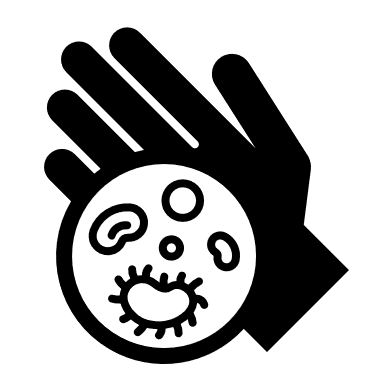 Students and staff will wash their hands: Before, during, and after preparing food.Before eating foodBefore and after caring for someone at home who is sick with vomiting or diarrheaBefore and after treating a cut or wound                                                                           After using the toiletAfter changing diapers or cleaning up a child who has used the toiletAfter blowing one’s nose, coughing, or sneezingAfter touching an animal, animal feed, or animal wasteAfter handling pet food or pet treatsAfter touching garbage                                                                          (CDC, 2020)Pandemic Measures include handwashing:With entry to building or classroomWhen returning from recessBefore touching your eyes, nose, or mouthAfter touching your maskAfter leaving a public placeAfter touching objects or surfaces that may be frequently touched by other people.If soap and water are not readily available, use a hand sanitizer with at least 60% alcohol to clean your hands.Appendix F: Email Notification Dear Families:We have recently learned that an individual in your child’s immediate cohort has tested positive for COVID-19. The potential exposure occurred__________________________.Your student is not being asked to quarantine at this time, however, we do want to remind you to monitor your student’s symptoms for 10 days and keep your student home if signs and symptoms of COVID-19 develop.  COVID-19 symptoms vary, and may include:Fever (≥100.4)New CoughDifficulty breathingLoss of taste or smellSore throatCongestionFatigueMuscle achesHeadacheNausea, vomiting, or diarrheaWe would encourage you to seek testing or the advice of your medical provider at the earliest onset of any COVID-19 symptoms.Colton School District continues to work diligently to follow public health guidance and layered mitigation measures.  Should you have any questions regarding this communication, please feel free to reach out to your administrator.Principal						NurseGlossaryCohortingCohorting is a significant strategy to reduce COVID-19 spread. Cohorting refers to establishing a consistent group of students that stays together or identifying students that were together.  School districts have a clear system for documenting attendance and schedules.Illness ExclusionIllness exclusion refers to exclusion from attending school and school sponsored activities based on specific symptoms indicative of communicable disease and/or diagnosis with a communicable disease for a designated period of time. Isolation (Home Isolation) Isolation is the practice of remaining home when infected with a communicable disease to limit transmission. Isolation SpaceAnd isolation space in the school setting refers to a designated area to isolate students who are ill and potentially infectious from other students to limit the spread of infection. Physical DistancingPhysical distancing is a layered mitigation measures that ranges from promoting 3 feet distancing between persons, to complete social distancing in order to limit the spread of an infectious disease. QuarantineQuarantine is the practice of remining home following close contact with a communicable disease, and a strategy used in communicable disease prevention.ReferencesCenters for Disease Control and Prevention ( 2022). COVID-19 Community Levels. https://www.cdc.gov/coronavirus/2019-ncov/science/community-levels.htmlCDC. (2022). Operational Guidance for K12 School and Early Care and Education Programs to Support Safe In Person Learning. https://www.cdc.gov/coronavirus/2019-ncov/community/schools-childcare/k-12-childcare-guidance.html?CDC_AA_refVal=https%3A%2F%2Fwww.cdc.gov%2Fcoronavirus%2F2019-ncov%2Fcommunity%2Fschools-childcare%2Fk-12-guidance.htmlCDC (2022). Ventilation in Schools and Childcare Programs. https://www.cdc.gov/coronavirus/2019-ncov/community/schools-childcare/ventilation.htmlOregon Department of Education. (2022). Instructions & Tools for the School- Level COVID-19 Management Plan. https://www.oregon.gov/ode/schools-and-districts/grants/Documents/Instructions%20&%20Tools%20for%20School-level%20COVID-19%20Management%20Plan.pdf?utm_medium=email&utm_source=govdeliveryOregon Department of Education. (2022). Layered Health and Safety Measures. https://www.oregon.gov/ode/students-and-family/healthsafety/Documents/ODE_LayeredHealthSafetyMeasures_Filters.pdf?utm_medium=email&utm_source=govdeliveryOregon Health Authority. (2022). Communicable Disease Guidelines for Schools. https://www.oregon.gov/ode/students-and-family/healthsafety/Documents/commdisease.pdf Oregon Health Authority. (2022). COVID-19 Response. https://www.oregon.gov/oha/covid19/Pages/K-12-COVID-19-Testing.aspxOregon Health Authority (2022). Investigative Guidelines. https://www.oregon.gov/oha/ph/diseasesconditions/communicabledisease/reportingcommunicabledisease/reportingguidelines/pages/index.aspxOregon School Nurses Associatio.  (2022). COVID-19 ToolkitOregon Administrative RulesOAR 333-019-0010OAR 581-022-2220LevelMeasuresMeasuresLEVEL 0 BASELINE: Routine Communicable Disease Practice LEVEL 0 BASELINE: Routine Communicable Disease Practice LEVEL 0 BASELINE: Routine Communicable Disease Practice POTENTIAL INDICATORSREPSONSEREPSONSETypical absentee ratesRoutine communicable disease practices are endorsed Sporadic covid-19 circulationNon-novel diseases are the primary circulantNo variants of interest are under local surveillanceEndemic disease measures are in placeCOVID-19 VaccinationProvide health promotion and access to resources on where to obtain COVID-19 Vaccination and Routine Childhood Immunizations. Record vaccine records are collected and maintained as requiredTypical absentee ratesRoutine communicable disease practices are endorsed Sporadic covid-19 circulationNon-novel diseases are the primary circulantNo variants of interest are under local surveillanceEndemic disease measures are in placeStaying Home When Sick, Illness Exclusion & QuarantineCommunicable Disease Management PlanCommunicable Disease Guidelines for Schools.OHA Investigative Guidelines as needed d routine communicable disease practices, or endemic practices are in place.Refer to CDC Quarantine & IsolationRefer to OAR 333-019-0010Typical absentee ratesRoutine communicable disease practices are endorsed Sporadic covid-19 circulationNon-novel diseases are the primary circulantNo variants of interest are under local surveillanceEndemic disease measures are in placePhysical DistancingPractice routine distancing within social and academic norms of a school environment.Typical absentee ratesRoutine communicable disease practices are endorsed Sporadic covid-19 circulationNon-novel diseases are the primary circulantNo variants of interest are under local surveillanceEndemic disease measures are in placeFace CoveringsUtilize masks in school setting per Transmission Based Practices.See Exposure Control Plan.Typical absentee ratesRoutine communicable disease practices are endorsed Sporadic covid-19 circulationNon-novel diseases are the primary circulantNo variants of interest are under local surveillanceEndemic disease measures are in placeIsolationIsolate students with excludable symptoms or conditions until parents pick up.Isolation space should be in place per legislative requirementRefer to OAR 581-022-2220. See Appendix ATypical absentee ratesRoutine communicable disease practices are endorsed Sporadic covid-19 circulationNon-novel diseases are the primary circulantNo variants of interest are under local surveillanceEndemic disease measures are in placeSymptom ScreeningPractice routine passive screening practices as per CD Plan and Oregon Communicable Disease Guidelines for Schools. Refer to OAR 333-019-0010Typical absentee ratesRoutine communicable disease practices are endorsed Sporadic covid-19 circulationNon-novel diseases are the primary circulantNo variants of interest are under local surveillanceEndemic disease measures are in placeCOVID-19 TestingDefer individuals with symptoms compatible with a communicable disease to their provider for testingTypical absentee ratesRoutine communicable disease practices are endorsed Sporadic covid-19 circulationNon-novel diseases are the primary circulantNo variants of interest are under local surveillanceEndemic disease measures are in placeVentilation SystemsMaintain current facility plan for working HVAC with every 3-month filtration check/change.Ensure exhaust is functional in restrooms and kitchenUse MERV-13 air filtersTypical absentee ratesRoutine communicable disease practices are endorsed Sporadic covid-19 circulationNon-novel diseases are the primary circulantNo variants of interest are under local surveillanceEndemic disease measures are in placeCohortingStudents are grouped by grade level cohorts in elementary schools, which overlap throughout the course of the day.Cohorts are not assigned in middle and high school.Typical absentee ratesRoutine communicable disease practices are endorsed Sporadic covid-19 circulationNon-novel diseases are the primary circulantNo variants of interest are under local surveillanceEndemic disease measures are in placeCase Investigation and Contact TracingRefer to OHA Investigative GuidelineTypical absentee ratesRoutine communicable disease practices are endorsed Sporadic covid-19 circulationNon-novel diseases are the primary circulantNo variants of interest are under local surveillanceEndemic disease measures are in placeHand Hygiene and Respiratory EtiquetteProvide hand hygiene education and practice as per CDMP.  See Communicable Disease Management PlanTypical absentee ratesRoutine communicable disease practices are endorsed Sporadic covid-19 circulationNon-novel diseases are the primary circulantNo variants of interest are under local surveillanceEndemic disease measures are in placeCleaning & DisinfectingProvide routine sanitation practices as per established Facilities process, minimum of once daily cleaning in all shared spaces. Typical absentee ratesRoutine communicable disease practices are endorsed Sporadic covid-19 circulationNon-novel diseases are the primary circulantNo variants of interest are under local surveillanceEndemic disease measures are in placeCommunicationHealth Services & Admin to coordinate regarding major communicable disease events. Utilize Communicable Disease Management Plan Communication to LPHA AlgorithmProvide reminders to community and staff on when the remain home.Provide routine prevention and health promotion communication on illness prevention.Provide routine exclusion communication.Provide routine notifications of communicable disease exposuresTypical absentee ratesRoutine communicable disease practices are endorsed Sporadic covid-19 circulationNon-novel diseases are the primary circulantNo variants of interest are under local surveillanceEndemic disease measures are in placeTraining & Education.Routine communicable disease education is provided to staffTransmission based measuresBBPMSDSSee Exposure Control PlanEducation is provided to key staff and administrators regarding Communicable Disease:Communicable Disease Management Plan.Refer to OAR 581-022-2220Routine grade level education is provided to students regarding spread of germs.Implicit Bias training is endorsedLevel 1: Prevention & Response Oriented Measures Level 1: Prevention & Response Oriented Measures Level 1: Prevention & Response Oriented Measures POTENTIAL INDICATORSRESPONSERESPONSECOVID-19 is regularly diagnosed in the school or community at a low rateSporadic clusters are occurringTransmission is regarded as low risk per CDC’s Community LevelsCheck community levels hereAbsenteeism is within 20% of the norm in a school New COVID-19 Cases are fewer than 200 per 100,00 over 7 days* New local COVID-19 admission per 1,000 is less than 10%*Percent of local ICU beds occupied by COVID-19 cases is less than 10 %*Baseline (Level 0) Communicable Disease Measures, PLUSBaseline (Level 0) Communicable Disease Measures, PLUSCOVID-19 is regularly diagnosed in the school or community at a low rateSporadic clusters are occurringTransmission is regarded as low risk per CDC’s Community LevelsCheck community levels hereAbsenteeism is within 20% of the norm in a school New COVID-19 Cases are fewer than 200 per 100,00 over 7 days* New local COVID-19 admission per 1,000 is less than 10%*Percent of local ICU beds occupied by COVID-19 cases is less than 10 %*COVID-19 VaccinationPromote up to date COVID-19 Vaccination -See Appendix BMaintain requirements related to COVID-19 vaccinationRefer to OAR 333-019-1030Refer to COVID-19 Pediatric Vaccination ToolkitRefer to Vaccines for COVID-19 | CDCRefer to Get Vaccinated OregonCOVID-19 is regularly diagnosed in the school or community at a low rateSporadic clusters are occurringTransmission is regarded as low risk per CDC’s Community LevelsCheck community levels hereAbsenteeism is within 20% of the norm in a school New COVID-19 Cases are fewer than 200 per 100,00 over 7 days* New local COVID-19 admission per 1,000 is less than 10%*Percent of local ICU beds occupied by COVID-19 cases is less than 10 %*Staying Home When Sick, Illness Exclusion & QuarantineRefer to OHA/ODE’s Planning for COVID-19 Scenarios in SchoolsFollow current Quarantine & Isolation GuidanceSee Appendix C&DCOVID-19 is regularly diagnosed in the school or community at a low rateSporadic clusters are occurringTransmission is regarded as low risk per CDC’s Community LevelsCheck community levels hereAbsenteeism is within 20% of the norm in a school New COVID-19 Cases are fewer than 200 per 100,00 over 7 days* New local COVID-19 admission per 1,000 is less than 10%*Percent of local ICU beds occupied by COVID-19 cases is less than 10 %*Physical DistancingRecommend 3 foot spacingCOVID-19 is regularly diagnosed in the school or community at a low rateSporadic clusters are occurringTransmission is regarded as low risk per CDC’s Community LevelsCheck community levels hereAbsenteeism is within 20% of the norm in a school New COVID-19 Cases are fewer than 200 per 100,00 over 7 days* New local COVID-19 admission per 1,000 is less than 10%*Percent of local ICU beds occupied by COVID-19 cases is less than 10 %*Face CoveringsAllow for student and staff non-discriminatory choice of masks wearingMasks are required in areas where direct clinical care is being performedRefer to Use and Care of Masks | CDCCOVID-19 is regularly diagnosed in the school or community at a low rateSporadic clusters are occurringTransmission is regarded as low risk per CDC’s Community LevelsCheck community levels hereAbsenteeism is within 20% of the norm in a school New COVID-19 Cases are fewer than 200 per 100,00 over 7 days* New local COVID-19 admission per 1,000 is less than 10%*Percent of local ICU beds occupied by COVID-19 cases is less than 10 %*IsolationIsolate individuals with respiratory illness while being screened and/or awaiting parent pick up Communicate on public health current home isolation guidelines.COVID-19 is regularly diagnosed in the school or community at a low rateSporadic clusters are occurringTransmission is regarded as low risk per CDC’s Community LevelsCheck community levels hereAbsenteeism is within 20% of the norm in a school New COVID-19 Cases are fewer than 200 per 100,00 over 7 days* New local COVID-19 admission per 1,000 is less than 10%*Percent of local ICU beds occupied by COVID-19 cases is less than 10 %*Symptom ScreeningPromote self-screening at home, specifically for those in close contact with confirmed cases of COVID-19. Watch for fever, cough, shortness of breath, or other symptoms of COVID-19.Take temperature if symptoms develop.Follow CDC guidance if symptoms developCOVID-19 is regularly diagnosed in the school or community at a low rateSporadic clusters are occurringTransmission is regarded as low risk per CDC’s Community LevelsCheck community levels hereAbsenteeism is within 20% of the norm in a school New COVID-19 Cases are fewer than 200 per 100,00 over 7 days* New local COVID-19 admission per 1,000 is less than 10%*Percent of local ICU beds occupied by COVID-19 cases is less than 10 %*COVID-19 TestingProvide accessible testing when needed for access to schoolRefer to Oregon Health Authority: Oregon's COVID-19 Testing in K-12 schools: COVID-19 Response: State of OregonRefer to School Testing for COVID-19 | CDCCOVID-19 is regularly diagnosed in the school or community at a low rateSporadic clusters are occurringTransmission is regarded as low risk per CDC’s Community LevelsCheck community levels hereAbsenteeism is within 20% of the norm in a school New COVID-19 Cases are fewer than 200 per 100,00 over 7 days* New local COVID-19 admission per 1,000 is less than 10%*Percent of local ICU beds occupied by COVID-19 cases is less than 10 %*Ventilation SystemsEnsure and maintain improved ventilation throughout building. Make sure ventilation systems are serviced and meeting code requirementsImprove the level of air filtration as much as possible without significantly reducing airflow.Make sure the filters are sized, installed, and replaced according to manufacturer’s instructions.Consider portable air cleaners that use high-efficiency particulate air (HEPA) filters to enhance air cleaning wherever possible, especially in higher-risk areas such as sick/isolation room.Open windows, weather permitting.Refer to Ventilation in Schools and Childcare ProgramsCOVID-19 is regularly diagnosed in the school or community at a low rateSporadic clusters are occurringTransmission is regarded as low risk per CDC’s Community LevelsCheck community levels hereAbsenteeism is within 20% of the norm in a school New COVID-19 Cases are fewer than 200 per 100,00 over 7 days* New local COVID-19 admission per 1,000 is less than 10%*Percent of local ICU beds occupied by COVID-19 cases is less than 10 %*CohortingLimit overlap between cohorts where feasibleLimit unnecessary building trafficCOVID-19 is regularly diagnosed in the school or community at a low rateSporadic clusters are occurringTransmission is regarded as low risk per CDC’s Community LevelsCheck community levels hereAbsenteeism is within 20% of the norm in a school New COVID-19 Cases are fewer than 200 per 100,00 over 7 days* New local COVID-19 admission per 1,000 is less than 10%*Percent of local ICU beds occupied by COVID-19 cases is less than 10 %*Case Investigation and Contact TracingRefer to OHA’s COVID-19 Investigative GuidelinesCOVID-19 is regularly diagnosed in the school or community at a low rateSporadic clusters are occurringTransmission is regarded as low risk per CDC’s Community LevelsCheck community levels hereAbsenteeism is within 20% of the norm in a school New COVID-19 Cases are fewer than 200 per 100,00 over 7 days* New local COVID-19 admission per 1,000 is less than 10%*Percent of local ICU beds occupied by COVID-19 cases is less than 10 %*Hand Hygiene and Respiratory EtiquetteAdvise hand hygiene upon entry to classroom Provide increased prompts for hand hygiene and respiratory etiquetteRefresh on best handwashing practices:Handwashing (CDC) COVID-19 is regularly diagnosed in the school or community at a low rateSporadic clusters are occurringTransmission is regarded as low risk per CDC’s Community LevelsCheck community levels hereAbsenteeism is within 20% of the norm in a school New COVID-19 Cases are fewer than 200 per 100,00 over 7 days* New local COVID-19 admission per 1,000 is less than 10%*Percent of local ICU beds occupied by COVID-19 cases is less than 10 %*Cleaning & DisinfectingClean high touch surfaces regularly and as needed: this includes tables, doorknobs, light switches, countertops, handles, desks, phones, keyboards, toilets, faucets, and sinksCOVID-19 is regularly diagnosed in the school or community at a low rateSporadic clusters are occurringTransmission is regarded as low risk per CDC’s Community LevelsCheck community levels hereAbsenteeism is within 20% of the norm in a school New COVID-19 Cases are fewer than 200 per 100,00 over 7 days* New local COVID-19 admission per 1,000 is less than 10%*Percent of local ICU beds occupied by COVID-19 cases is less than 10 %*CommunicationRefer to ODE Communications ToolkitSafety Committee to coordinate regarding implementation of leveled based measures.Coordinate with LPHA for follow up and notification of contacts as appropriate and feasible. Mechanisms are in place to identify individuals potentially exposed to a communicable disease in the school setting or school sponsored activity. Communication will be made on exclusion guidance or any applicable quarantine or isolation measuresHealth Promotion of Prevention MeasuresNotification will be made to cohorts impacted by clusters or outbreaks. See Appendix ECOVID-19 is regularly diagnosed in the school or community at a low rateSporadic clusters are occurringTransmission is regarded as low risk per CDC’s Community LevelsCheck community levels hereAbsenteeism is within 20% of the norm in a school New COVID-19 Cases are fewer than 200 per 100,00 over 7 days* New local COVID-19 admission per 1,000 is less than 10%*Percent of local ICU beds occupied by COVID-19 cases is less than 10 %* Training & Education.Provide applicable education to staff regarding current COVID-19 Guidelines and site-specific measures. Refresh Implicit Bias TrainingLEVEL 2: Response & Prevention Oriented MeasuresLEVEL 2: Response & Prevention Oriented MeasuresLEVEL 2: Response & Prevention Oriented MeasuresPOTENTIAL INDICATORSRESPONSERESPONSECOVID-19 is seen with relative frequency in the school or community setting. COVID-19 is regarded as Medium Risk per CDC community Levels.Check community levels hereNew COVID-19 Cases are fewer than 200 per 100,00 over 7 days* New local COVID-19 admission per 1,000 is less than 19.9%*Percent of local ICU beds occupied by COVID-19 cases is less than 14.9%*.Level 0 and 1 Measures, PLUS:Level 0 and 1 Measures, PLUS:COVID-19 is seen with relative frequency in the school or community setting. COVID-19 is regarded as Medium Risk per CDC community Levels.Check community levels hereNew COVID-19 Cases are fewer than 200 per 100,00 over 7 days* New local COVID-19 admission per 1,000 is less than 19.9%*Percent of local ICU beds occupied by COVID-19 cases is less than 14.9%*.COVID-19 VaccinationProvide information pertaining to local COVID-19 vaccines clinics.Consider equitable access to vaccines, coordinate with public health as needed.  Refer to Accessibility Kit ResourceCOVID-19 is seen with relative frequency in the school or community setting. COVID-19 is regarded as Medium Risk per CDC community Levels.Check community levels hereNew COVID-19 Cases are fewer than 200 per 100,00 over 7 days* New local COVID-19 admission per 1,000 is less than 19.9%*Percent of local ICU beds occupied by COVID-19 cases is less than 14.9%*.Staying Home When Sick, Illness Exclusion & QuarantineConsult with LPHA for planned approach on exclusion details when cohorts or schools are highly impacted by COVID-19COVID-19 is seen with relative frequency in the school or community setting. COVID-19 is regarded as Medium Risk per CDC community Levels.Check community levels hereNew COVID-19 Cases are fewer than 200 per 100,00 over 7 days* New local COVID-19 admission per 1,000 is less than 19.9%*Percent of local ICU beds occupied by COVID-19 cases is less than 14.9%*.Physical DistancingProvide physical reminders of distancingProvide reminders that CDC recommends individuals not up to date on COVID-19 vaccines, maintain  6 feet distancing, especially if at higher risk of getting very sick with COVID-19.Consider alternate seating where feasibleCOVID-19 is seen with relative frequency in the school or community setting. COVID-19 is regarded as Medium Risk per CDC community Levels.Check community levels hereNew COVID-19 Cases are fewer than 200 per 100,00 over 7 days* New local COVID-19 admission per 1,000 is less than 19.9%*Percent of local ICU beds occupied by COVID-19 cases is less than 14.9%*.Face CoveringsCommunicate recommendations for universal mask wearingMaintain non-discriminatory environmentCOVID-19 is seen with relative frequency in the school or community setting. COVID-19 is regarded as Medium Risk per CDC community Levels.Check community levels hereNew COVID-19 Cases are fewer than 200 per 100,00 over 7 days* New local COVID-19 admission per 1,000 is less than 19.9%*Percent of local ICU beds occupied by COVID-19 cases is less than 14.9%*.IsolationInstitute any changes advised by LPHACOVID-19 is seen with relative frequency in the school or community setting. COVID-19 is regarded as Medium Risk per CDC community Levels.Check community levels hereNew COVID-19 Cases are fewer than 200 per 100,00 over 7 days* New local COVID-19 admission per 1,000 is less than 19.9%*Percent of local ICU beds occupied by COVID-19 cases is less than 14.9%*.Symptom ScreeningProvide community reminders on when to remain home. Consider absentee symptom surveillanceCOVID-19 is seen with relative frequency in the school or community setting. COVID-19 is regarded as Medium Risk per CDC community Levels.Check community levels hereNew COVID-19 Cases are fewer than 200 per 100,00 over 7 days* New local COVID-19 admission per 1,000 is less than 19.9%*Percent of local ICU beds occupied by COVID-19 cases is less than 14.9%*.COVID-19 TestingUtilize testing for as advised by LPHA for related to increased incidence of illness. Refer to COVID-19 Testing in Oregon’s SchoolsCOVID-19 is seen with relative frequency in the school or community setting. COVID-19 is regarded as Medium Risk per CDC community Levels.Check community levels hereNew COVID-19 Cases are fewer than 200 per 100,00 over 7 days* New local COVID-19 admission per 1,000 is less than 19.9%*Percent of local ICU beds occupied by COVID-19 cases is less than 14.9%*.Airflow and Circulation↑ Outdoor Learning Opportunities if weather allowsUse portable air purifiers, as needed, if feasible. Set HVAC systems to bring in as much outdoor air as your system will safely allow.Consider using ultraviolet germicidal irradiation (UVGI) in schools and non-home-based childcare programs as a supplemental treatment to inactivate the virus that causes COVID-19, especially if options for increasing ventilation and filtration are limited. Consult a qualified professional to help design and install any UVGI systemKeep widows open on school busKeep doors open in gym activitiesCOVID-19 is seen with relative frequency in the school or community setting. COVID-19 is regarded as Medium Risk per CDC community Levels.Check community levels hereNew COVID-19 Cases are fewer than 200 per 100,00 over 7 days* New local COVID-19 admission per 1,000 is less than 19.9%*Percent of local ICU beds occupied by COVID-19 cases is less than 14.9%*.CohortingReduce building travel to required travel onlyReduce itinerant staff movement Limit substitutes to specific sitesbetween buildingsReduce overlap between cohorts, such as recess and specials groups to the extent feasible COVID-19 is seen with relative frequency in the school or community setting. COVID-19 is regarded as Medium Risk per CDC community Levels.Check community levels hereNew COVID-19 Cases are fewer than 200 per 100,00 over 7 days* New local COVID-19 admission per 1,000 is less than 19.9%*Percent of local ICU beds occupied by COVID-19 cases is less than 14.9%*.Case Investigation & Contact TracingFollow LPHA guidance on local outbreaks or clustersCOVID-19 is seen with relative frequency in the school or community setting. COVID-19 is regarded as Medium Risk per CDC community Levels.Check community levels hereNew COVID-19 Cases are fewer than 200 per 100,00 over 7 days* New local COVID-19 admission per 1,000 is less than 19.9%*Percent of local ICU beds occupied by COVID-19 cases is less than 14.9%*.Handwashing & Respiratory Etiquette↑ Handwashing Health PromotionIncrease hand sanitizer accessibility Increase access to tissues and receptacles.Provide reminders to students and families on respiratory etiquette and handwashing.COVID-19 is seen with relative frequency in the school or community setting. COVID-19 is regarded as Medium Risk per CDC community Levels.Check community levels hereNew COVID-19 Cases are fewer than 200 per 100,00 over 7 days* New local COVID-19 admission per 1,000 is less than 19.9%*Percent of local ICU beds occupied by COVID-19 cases is less than 14.9%*.Cleaning & DisinfectingInstitute any recommended LPHA changes. COVID-19 is seen with relative frequency in the school or community setting. COVID-19 is regarded as Medium Risk per CDC community Levels.Check community levels hereNew COVID-19 Cases are fewer than 200 per 100,00 over 7 days* New local COVID-19 admission per 1,000 is less than 19.9%*Percent of local ICU beds occupied by COVID-19 cases is less than 14.9%*.CommunicationNotifications will be provided to families impacted by outbreaks, clusters or identified as close contacts as advised. Updated information pertaining to COVID-19 risks or changes in measures will be communicated to families and staff by administrators.  District office will provide communication regarding any communicable disease concerns that may modify school operations. Administration will communicate with community and epidemiological concerns that are posing change to school operations.Communications will be made as it relates to applicable health promotion. Consider Supports for Continuity of Services.COVID-19 is seen with relative frequency in the school or community setting. COVID-19 is regarded as Medium Risk per CDC community Levels.Check community levels hereNew COVID-19 Cases are fewer than 200 per 100,00 over 7 days* New local COVID-19 admission per 1,000 is less than 19.9%*Percent of local ICU beds occupied by COVID-19 cases is less than 14.9%*.Training & Education.Provide updated education consistent with changes public health applied measures.LEVEL 3: Response Oriented MeasuresLEVEL 3: Response Oriented MeasuresLEVEL 3: Response Oriented MeasuresPOTENTIAL INDICATORSRESPONSE MEASURESRESPONSE MEASURESSurge level transmission of COVID-19 is occurring within the school or communityCOVID-19 Transmission is highCheck community levels hereAn identified variant of concern is on an epidemiolocal increase.A variant surge is evidenced with a concerning trajectory.Public health executes revised rules or guidelinesNew COVID-19 Cases are greater than 200 per 100,00 over 7 days *New local COVID-19 admission per 1,000 is greater than 20%*Percent of local ICU beds occupied by COVID-19 cases is more than 15%*Baseline and level 1 and 2, PLUS:Refer to Oregon Layered Health and Safety MeasuresBaseline and level 1 and 2, PLUS:Refer to Oregon Layered Health and Safety MeasuresSurge level transmission of COVID-19 is occurring within the school or communityCOVID-19 Transmission is highCheck community levels hereAn identified variant of concern is on an epidemiolocal increase.A variant surge is evidenced with a concerning trajectory.Public health executes revised rules or guidelinesNew COVID-19 Cases are greater than 200 per 100,00 over 7 days *New local COVID-19 admission per 1,000 is greater than 20%*Percent of local ICU beds occupied by COVID-19 cases is more than 15%*COVID-19 VaccinationProvide health promotion material on current COVID-19 vaccine resources and accessRefer to Vaccine.govCoordinate with LPHA for vaccine access to communitySurge level transmission of COVID-19 is occurring within the school or communityCOVID-19 Transmission is highCheck community levels hereAn identified variant of concern is on an epidemiolocal increase.A variant surge is evidenced with a concerning trajectory.Public health executes revised rules or guidelinesNew COVID-19 Cases are greater than 200 per 100,00 over 7 days *New local COVID-19 admission per 1,000 is greater than 20%*Percent of local ICU beds occupied by COVID-19 cases is more than 15%*Staying Home When Sick, Illness Exclusion & QuarantineMaintain exclusion, quarantine and isolation practice. Provide updates to families and staff in regard to any changes in isolation or quarantine. Surge level transmission of COVID-19 is occurring within the school or communityCOVID-19 Transmission is highCheck community levels hereAn identified variant of concern is on an epidemiolocal increase.A variant surge is evidenced with a concerning trajectory.Public health executes revised rules or guidelinesNew COVID-19 Cases are greater than 200 per 100,00 over 7 days *New local COVID-19 admission per 1,000 is greater than 20%*Percent of local ICU beds occupied by COVID-19 cases is more than 15%*Physical DistancingConsider whether surge capacity or operational changes are needed Endorse 3 to 6 feet spacing to the extent feasibleConsider classroom setups and layouts, total population census, schedules, barriers, guards and other physical mitigation measures. Surge level transmission of COVID-19 is occurring within the school or communityCOVID-19 Transmission is highCheck community levels hereAn identified variant of concern is on an epidemiolocal increase.A variant surge is evidenced with a concerning trajectory.Public health executes revised rules or guidelinesNew COVID-19 Cases are greater than 200 per 100,00 over 7 days *New local COVID-19 admission per 1,000 is greater than 20%*Percent of local ICU beds occupied by COVID-19 cases is more than 15%*Face CoveringsCommunicate recommendations for mask wearing.Maintain nondiscrimination policyMake masks availableSurge level transmission of COVID-19 is occurring within the school or communityCOVID-19 Transmission is highCheck community levels hereAn identified variant of concern is on an epidemiolocal increase.A variant surge is evidenced with a concerning trajectory.Public health executes revised rules or guidelinesNew COVID-19 Cases are greater than 200 per 100,00 over 7 days *New local COVID-19 admission per 1,000 is greater than 20%*Percent of local ICU beds occupied by COVID-19 cases is more than 15%*IsolationMaintain isolation space with strict sanitation between students.Institute any changes advised by LPHASurge level transmission of COVID-19 is occurring within the school or communityCOVID-19 Transmission is highCheck community levels hereAn identified variant of concern is on an epidemiolocal increase.A variant surge is evidenced with a concerning trajectory.Public health executes revised rules or guidelinesNew COVID-19 Cases are greater than 200 per 100,00 over 7 days *New local COVID-19 admission per 1,000 is greater than 20%*Percent of local ICU beds occupied by COVID-19 cases is more than 15%*Symptom ScreeningProvide community reminders self-screening. Consider absentee symptom surveillanceSurge level transmission of COVID-19 is occurring within the school or communityCOVID-19 Transmission is highCheck community levels hereAn identified variant of concern is on an epidemiolocal increase.A variant surge is evidenced with a concerning trajectory.Public health executes revised rules or guidelinesNew COVID-19 Cases are greater than 200 per 100,00 over 7 days *New local COVID-19 admission per 1,000 is greater than 20%*Percent of local ICU beds occupied by COVID-19 cases is more than 15%*COVID-19 TestingUtilize testing for as advised by LPHA for related to increased incidence of illness. Surge level transmission of COVID-19 is occurring within the school or communityCOVID-19 Transmission is highCheck community levels hereAn identified variant of concern is on an epidemiolocal increase.A variant surge is evidenced with a concerning trajectory.Public health executes revised rules or guidelinesNew COVID-19 Cases are greater than 200 per 100,00 over 7 days *New local COVID-19 admission per 1,000 is greater than 20%*Percent of local ICU beds occupied by COVID-19 cases is more than 15%*Airflow and Circulation↑Outdoor Learning Spaces >10% of day (weather permitting)Increase the HVAC system’s total airflow supply to occupied spacesDisable demand-controlled ventilation (DCV) controls that reduce air supply based on occupancy or temperature. This way the air supply will remain constant throughout the dayConsider running the HVAC system at maximum outside airflow for 2 hours before and after the building is occupied to refresh air before arrival and remove remaining particles at the end of the daRefer to Ventilation in Schools and Childcare ProgramsSurge level transmission of COVID-19 is occurring within the school or communityCOVID-19 Transmission is highCheck community levels hereAn identified variant of concern is on an epidemiolocal increase.A variant surge is evidenced with a concerning trajectory.Public health executes revised rules or guidelinesNew COVID-19 Cases are greater than 200 per 100,00 over 7 days *New local COVID-19 admission per 1,000 is greater than 20%*Percent of local ICU beds occupied by COVID-19 cases is more than 15%*CohortingReduce itinerant staff movement between cohortsLimit cohort movementLimit visitors to essential visitors onlySurge level transmission of COVID-19 is occurring within the school or communityCOVID-19 Transmission is highCheck community levels hereAn identified variant of concern is on an epidemiolocal increase.A variant surge is evidenced with a concerning trajectory.Public health executes revised rules or guidelinesNew COVID-19 Cases are greater than 200 per 100,00 over 7 days *New local COVID-19 admission per 1,000 is greater than 20%*Percent of local ICU beds occupied by COVID-19 cases is more than 15%*Physical DistancingProvide logistical and operational changes to enhance physical distancing. Consider alternate seating where feasibleConsider room capacity, layout, schedules, physical barriers, activities, communal spacesSurge level transmission of COVID-19 is occurring within the school or communityCOVID-19 Transmission is highCheck community levels hereAn identified variant of concern is on an epidemiolocal increase.A variant surge is evidenced with a concerning trajectory.Public health executes revised rules or guidelinesNew COVID-19 Cases are greater than 200 per 100,00 over 7 days *New local COVID-19 admission per 1,000 is greater than 20%*Percent of local ICU beds occupied by COVID-19 cases is more than 15%*Handwashing↑ Hand hygiene upon entry and exit of classrooms and buildingSurge level transmission of COVID-19 is occurring within the school or communityCOVID-19 Transmission is highCheck community levels hereAn identified variant of concern is on an epidemiolocal increase.A variant surge is evidenced with a concerning trajectory.Public health executes revised rules or guidelinesNew COVID-19 Cases are greater than 200 per 100,00 over 7 days *New local COVID-19 admission per 1,000 is greater than 20%*Percent of local ICU beds occupied by COVID-19 cases is more than 15%*Cleaning & DisinfectingIncrease cleaning to commons areas Increase cleaning to high traffic areasSurge level transmission of COVID-19 is occurring within the school or communityCOVID-19 Transmission is highCheck community levels hereAn identified variant of concern is on an epidemiolocal increase.A variant surge is evidenced with a concerning trajectory.Public health executes revised rules or guidelinesNew COVID-19 Cases are greater than 200 per 100,00 over 7 days *New local COVID-19 admission per 1,000 is greater than 20%*Percent of local ICU beds occupied by COVID-19 cases is more than 15%*CommunicationCoordinate with LPHA regarding outbreaks, clusters or increasing incidence of respiratory illness. Mechanisms are in place to communicate to groups potentially exposed to a communicable disease in the school setting or school sponsored activity. District office will provide communication regarding any communicable disease concerns that may modify school logistics.Administration will communicate with community and epidemiological concerns that are posing change to school operations.Consider Supports for Continuity of Services.Surge level transmission of COVID-19 is occurring within the school or communityCOVID-19 Transmission is highCheck community levels hereAn identified variant of concern is on an epidemiolocal increase.A variant surge is evidenced with a concerning trajectory.Public health executes revised rules or guidelinesNew COVID-19 Cases are greater than 200 per 100,00 over 7 days *New local COVID-19 admission per 1,000 is greater than 20%*Percent of local ICU beds occupied by COVID-19 cases is more than 15%*Training & Education.Refresh COVID-19 Training as warrantedRefer to Special consideration for close-contact care and aerosol generating procedures(AGPs) while COVID-19 is circulating in the community.LEVEL 4: Response Oriented MeasuresLEVEL 4: Response Oriented MeasuresLEVEL 4: Response Oriented MeasuresPOTENTIAL INDICATORRESPONSERESPONSEGreater than 50% of student body is affected by COVID-19 or respiratory illnessIncreased Morbidity and mortality is of significant local concernPublic Health Issues Executive OrdersBaseline, level 1, 2, and 3, PLUS:Survey community levels:Check community levels hereCoordinate with LPHAPHOBTeam@clackamas.us Restrict entry to campus to students and essential staff onlyPotential for 10-day closure or targeted quarantine if concentration of cases isolated to one location per cohort. Transition to Hybrid Learning is deemed necessary in collaboration with LPHAKeep families and staff informed of risk and logistical and operational changes.Follow guidelines implemented by ODE, OHA, OSHA, or the Governor’s Office. Refer to Oregon Layered Health and Safety MeasuresRefer to  Supports for Continuity of Services.Refer to OHA/ODE’s Planning for COVID-19 Scenarios in SchoolsRefer to OHA’s COVID-19 Investigative GuidelinesRefer to Communicable Disease Guidelines for Schools.Refer to  COVID-19 Testing in Oregon’s K-12 SchoolsRefer to ODE Mental Health ToolkitRefer to CDC’s Operational Guidance for K12 School and Early Care and Education Programs to Support Safe In Person Learning. Baseline, level 1, 2, and 3, PLUS:Survey community levels:Check community levels hereCoordinate with LPHAPHOBTeam@clackamas.us Restrict entry to campus to students and essential staff onlyPotential for 10-day closure or targeted quarantine if concentration of cases isolated to one location per cohort. Transition to Hybrid Learning is deemed necessary in collaboration with LPHAKeep families and staff informed of risk and logistical and operational changes.Follow guidelines implemented by ODE, OHA, OSHA, or the Governor’s Office. Refer to Oregon Layered Health and Safety MeasuresRefer to  Supports for Continuity of Services.Refer to OHA/ODE’s Planning for COVID-19 Scenarios in SchoolsRefer to OHA’s COVID-19 Investigative GuidelinesRefer to Communicable Disease Guidelines for Schools.Refer to  COVID-19 Testing in Oregon’s K-12 SchoolsRefer to ODE Mental Health ToolkitRefer to CDC’s Operational Guidance for K12 School and Early Care and Education Programs to Support Safe In Person Learning. LEVEL 5:  Response Oriented MeasuresLEVEL 5:  Response Oriented MeasuresLEVEL 5:  Response Oriented MeasuresPOTENTIAL INDICATORRESPONSERESPONSEWhen lock down is mandated by Executive OrderSignificant morbidity and mortality are evidenced in the community. Baseline, level 1, 2, 3, and 4, PLUS:Campus closure  Remote LearningMaintain consistent status communicationsProvide communication and resources appropriate to the community impactRefer to  Supports for Continuity of Services.Baseline, level 1, 2, 3, and 4, PLUS:Campus closure  Remote LearningMaintain consistent status communicationsProvide communication and resources appropriate to the community impactRefer to  Supports for Continuity of Services.LEVEL 6: Recovery Oriented MeasuresLEVEL 6: Recovery Oriented MeasuresLEVEL 6: Recovery Oriented MeasuresPOTENTIAL INDICATORRESPONSERESPONSEFollowing a COVID-19 variant surgeCatastrophic local eventSignificant outbreakCampus closureSurvey community levels:Check community levels hereCoordinate with LPHAPHOBTeam@clackamas.usUse leveled indicators 1-5 to guide operations back to baseline pandemic measuresNOTE: Measures should remain as least restrictive but as static as feasible, with consideration to overall trajectory of COVID-19 numbers. Ex: If incidence is at a high level, and drops to a medium level, but PH trajectory is at return to high in the immediate future, consider maintaining measures consistent with high transmission. Maintain consistent status communicationsProvide communication and resources appropriate to the community impactRefer to  Supports for Continuity of Services.Survey community levels:Check community levels hereCoordinate with LPHAPHOBTeam@clackamas.usUse leveled indicators 1-5 to guide operations back to baseline pandemic measuresNOTE: Measures should remain as least restrictive but as static as feasible, with consideration to overall trajectory of COVID-19 numbers. Ex: If incidence is at a high level, and drops to a medium level, but PH trajectory is at return to high in the immediate future, consider maintaining measures consistent with high transmission. Maintain consistent status communicationsProvide communication and resources appropriate to the community impactRefer to  Supports for Continuity of Services.Vaccine StatusDefinitionUp to DateFor individuals 5-49 years of age:Received one booster dose3 ORCompleted the primary series of Pfizer or Moderna within the last 5 monthsORCompleted the primary series4 of J&J within the last 2 months For individuals ≥50 years of age: Received two booster doses OR Received one booster dose3 within the last 4 months ORCompleted the primary series4 of Pfizer or Moderna within the last 5 months OR Completed the primary series4 of J&J within the last 2 monthsNot Up to DateFor individuals 5-49 years of age: Unvaccinated ORHas not completed the primary series of any COVID-19 vaccine ORCompleted the primary series of Pfizer or Moderna over 5 months ago and is not boosted ORCompleted the primary series4 of J&J over 2 months ago and is not boosted For individuals ≥50 years of age: Unvaccinated or has not completed the primary series of any COVID-19 vaccine ORCompleted the primary series of Pfizer or Moderna over 5 months ago and has not received a booster dose ORCompleted the primary series of J&J over 2 months ago and has not received a booster dose OR Received the first booster dose over 4 months ago
EXCLUSION CRITERIAEXCLUSION ACTIONPrimary Symptoms of COVID-19Cough Temperature of 100.4oF or higher  Chills  Shortness of breath Difficulty breathing New loss of taste or smellExclude student for 5-day isolation.  Refer to testing.Defer to  COVID-19 Scenarios in Schools.Fever: a measured oral temperature of 100.4°F, with or without the symptoms belowStay home until fever is below 100.4°F for 24 hours WITHOUT the use of fever-reducing medication such as ibuprofen (Advil), acetaminophen (Tylenol), aspirin. Skin rash or sores: ANY new rash if not previously diagnosed by a health care provider OR if the rash is increasing in size OR if new sores or wounds are developing day-to-day OR if rash, sores or wounds are draining and cannot be completely covered with a bandageStay home until the rash is resolved OR until sores and wounds are dry or can be completed covered with a bandage OR until diagnosis and clearance are provided by a licensed healthcare providerDifficulty breathing or shortness of breath not explained by a situation such as exercise: feeling unable to catch their breath, gasping for air, breathing too fast or too shallowly, breathing with extra effort such as using muscles of the stomach, chest, or neck.Seek medical attention; return to school when advised by a licensed healthcare provider, may return after 24 hours and per disease specific guidance, if applicable. Concerning cough: persistent cough that is not yet diagnosed and cleared by a licensed healthcare provider OR any acute (non-chronic) cough illness OR cough that is frequent or severe enough to interfere with active participation in usual school activities.Stay home until 24 hours after cough resolves. b) If pertussis (“whooping cough”) is diagnosed by a licensed healthcare provider, student must be excluded from school until completion of a 5-day course of prescribed antibiotics or until cleared for return by the local public health authority. Diarrhea: three or more watery or loose stools in 24 hours OR sudden onset of loose stools OR student unable to control bowel function when previously able to do soStay home until 48 hours after diarrhea resolvesVomiting: at least 1 episode that is unexplainedStay home until 48 hours after last episodeHeadache with a stiff neck and fever Referral to physician and/or 24 hours after fever has resolved. Jaundice: yellowing of the eyes or skin (new or uncharacteristic)Must be seen by a licensed prescriber and cleared before return to schoolConcerning eye symptoms: colored drainage from the eyes OR unexplained redness of one or both eyes OR eye irritation accompanied by vision changes OR symptoms such as eye irritation, pain, redness, swelling or excessive tear production that prevent active participation in usual school activitiesStudents with eye symptoms who have been seen and cleared by a licensed prescriber may remain in school after indicated therapy has been startedBehavior changes unexplained/uncharacteristic irritability, lethargy, decreased alertness, or increased confusion OR any unexplained behavior change accompanied by recent head injury not yet assessed and cleared by a licensed healthcare provider.Refer to healthcare provider.Student will not be at school until health and safety are addressedMajor health event: may include an illness lasting more than two weeks; a surgical procedure with the potential to affect vital signs or active participation in school activities; or a new or changed health condition for which school staff is not adequately informed, trained, or licensed to provide careStudent will not be at school until health and safety are addressed.School staff will follow the appropriate process to address reasonable accommodations and school health service provision in accordance with applicable federal and state lawsStudent requiring more care than school staff can safely provideSchool staff will follow appropriate process to address reasonable accommodations and school health service provision in accordance with applicable federal and state laws.To remain consistent with Oregon Communicable Disease Guidelines,  and the CDC’s Quarantine & Isolation Guidance, the following should be observed related to COVID-19 illness in the school setting. Day Zero (0): Day of onset of symptoms OR day of last exposure.Days 1-5: Isolation period OR Quarantine period. Day 6: Return to SchoolIF…THEN…Your student tests positive for COVID-19REQUIRED:Notify school attendanceKeep student home for 5-day isolation periodYour student has primary symptoms of COVID-19 [fever (≥100.4F), persistent cough, new loss of taste or smell, shortness of breath]REQUIRED:Consider COVID-19 testingReturn to school with negative testRemain home x 5 days with positive testNotify school attendanceKeep student home for 5-day isolation periodYour student has non-primary symptoms of COVID-19 [headache, sore throat, stomach pain, congestion, nausea, vomiting, diarrhea, muscle aches, fatigue]REQUIRED:Consider COVID-19 testingNotify school attendanceKeep student home for improving symptoms, including 24 hours fever free without the use of fever reducing medication and free of vomiting and diarrhea for 48 hours.IF…AND…THEN…Your student is a close contact* of a COVID-19 caseYour student is not up to date *** on vaccines, orYour student has not had COVID-19 in the past 90-days. RECOMMENDEDRemain home for a 5-day quarantine period.Notify the school attendance secretary that your child will be quarantined.Return on day 6 if they are without symptoms and shall consider mask wearing days 6-10Continue to monitor for symptoms for 10 daysYour student is a household contact** to a confirmed case of COVID-19.Your student is not up to date *** on vaccines, orYour student has not had COVID-19 in the past 90-days. REQUIRED:Notify school attendanceKeep student home for 5-day quarantine periodYour student may return on day 6 if they are without symptoms and can consider mask wearing days 6-10Continue to monitor for symptomsSuspect CasePresumptive CaseConfirmed CaseAn individual who has symptoms compatible with COVID-19 but does not meet the criteria of a presumptive or confirmed caseAn individual acute illness with at least two of the following: Shortness of breath, loss of taste or smell, cough, fever, or radiographic evidence of viral pneumonia. ANDNo more likely alternative diagnosis. ANDWithin the 14 days before illness onset had close contact with a confirmed case or is identified as having been exposed in an outbreak.Someone who has a positive lab result for COVID-19